Neseď jen tak doma!Vezmi tužky, pastelky, vodovky či akrylové barvy, voskovky nebo suché pastely, olejové barvy či tempery a pojď společně kreslit a malovat!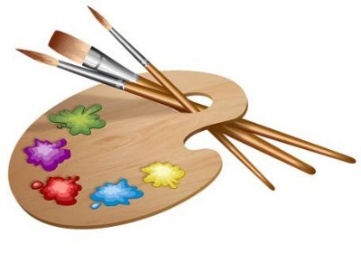 Kreslím, tedy jsem!Super výzva pro malé i  velké - do 20. 6. 2020Zpracování volné (lze i komiks), rozměr obrázku A4 Každý obrázek je nutné na zadní straně označit jménem, příjmením, názvem školy a třídou, adresou, emailem, telefonem (zákonný zástupce)3 věkové kategorie: MŠ, I. stupeň ZŠ, II. stupeň ZŠ2 témata:Co je prima na nouzovém stavu? Koronavirus. Slovo, které nyní skloňují všichni a všude. Vážné tváře politiků ukryté za rouškami, stále vyšší čísla nakažených u nás i ve světě. Zavřené školy, obchody, kina, divadla. Chybí nám setkávání s kamarády, výlety, kroužky. Všechny dobré filmy už byly shlédnuty, knížky přečteny. Co dál? Ale každá mince má dvě strany. A nebo jinak: Všechno zlé je k něčemu dobré. A to je právě naše první téma k výtvarnému zpracování. Co dobrého, nového, jiného Ti přinesl Koronavirus? O co Tě naopak připravil? Obrázek lze  doplnit o krátký, vysvětlující text v rozsahu max. 50 znaků - 4-5 vět.Kámen - tradice i bohatstvíNáš domov se nachází v území bohatém na pískovec. Již od nepaměti se tu těží kámen v mnohých okolních lomech.Kde se tu vzal? Kde všude ho můžeme vidět (křížky a sochy ve volné přírodě i obcích, smírčí kříže, hraniční mezníky neznámých autorů nebo velká díla slavných mistrů)? Sochaři z něj tvoří umělecká díla, zedníci ho využívají při stavbách, odvážní se ho pokoušejí slézt. Kde ve svém okolí vidíš pískovec nebo díla z něj? Je z čeho vybírat. Pojď do toho s námi a nakresli, co Tě nejvíce zaujalo.Nej… díla z každé kategorie odměníme.Potřebné informace jsou k dispozici na www.maphorice.cz nebo FB projektu MAP ORP Hořice II.Obrázky můžeš předat či zaslat na MAS Podchlumí, z.s., Holovousy 39, 508 01 Hořice nebo osobně vhodit do poštovní  schránky nejbližší školy. Obálku s adresou označ v levém horním rohu nápisem: KRESLÍM, TEDY JSEM!Zasláním díla do soutěže souhlasí autor a jeho zákonný zástupce s tím, že může být zveřejněno a budou zpracována osobní data autora. Jejich správcem je MAS Podchlumí, z.s.; projekt MAP pro ORP Hořice II.